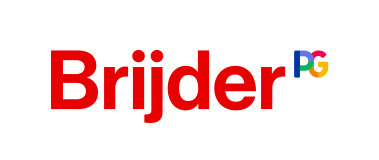 Programma 4e CGW nascholingsdag Brijder
“CGT bij paniek, gaming en hechtingsproblemen”geïntegreerd behandelen van verslaving en bijkomende problemen25 mei 2021“Online ZOOM” (Brijder Jeugd Zuid-Hollandl)Dagvoorzitter en docent:	Ilse van Kuilenburg, GZ psycholoog, EMDR practitioner en supervisor VGCT  09.00 – 09-30Inloop en registratie 09.30 – 09.35Opening door voorzitter 09.35 – 10.30Inleiding en oefening :  “CGt en gaming; toepassing van het CGT-J protocol bij gamende jongeren” Werken vanuit de functie analyse10:30-11.30Oefening: “toepassing van het protocol CGT-J bij gamers”ZelfcontroleproceduresFunctie analyseSpanningsregulatieDiscussie; specifieke aandachtspunten vanuit de functie analyse in de behandeling van problematisch gamen Voorzitter: Ilse van Kuilenburg, GZ-psycholoog 10.30 – 11:40Koffiepauze11.40 – 12.30Workshopronde 1 * CGT bij paniekaanvallen Inleiding en oefening met interoceptieve exposure, gedragsexperimenten en de paniekcirkel 12.30 – 13.00Lunchpauze13.00 – 14.00Workshopronde 2 * CGT bij paniekaanvallen Inleiding en oefening met exposure in vivo bij paniek, en spanningsregulatie (technieken gericht op de CR) 14.15 – 14.30Inleiding: “Aandacht voor de behandelrelatie bij jongeren met hechtingsproblemen en middelenproblematiek”14.30 – 14.45Theepauze14.45 – 16.30Workshopronde 3* Oefening in vormgeven van de behandelrelatie en aandachtspunten bij jongeren met hechtingsproblemen en therapiebelemmerende gedragspatronenFunctieanalyse coping gedrag BetekenisanalyseUitdagen van cognities en gedragsexperimentenEmpathische confrontatie Emotieregulatie vaardigheden Nabespreking: De rol van de CGW in de behandeling 16.30 – 16.45Terugblik op de dag, vragen en afronding door voorzitterevaluatie 